ПРОЕКТ
«Дымковские чудеса»АНО ДО  «Планета детства «Лада» «СПУТНИК» №189 Визитная карточка проекта зимнего участка ГРУППЫ №82Проект «Дымковские чудеса»Во всестороннем развитии ребёнка важное место занимает физическое воспитание. С раннего детства закладываются основы здоровья, физического развития, формируются двигательные навыки. Дети с большим удовольствием занимаются физкультурой, любят подвижные игры. Подвижные игры имеют огромное значение в решении образовательных и воспитательных задач. Они способствуют развитию точности, ловкости движений, глазомера, ориентации в пространстве. В игре детям приходится быстро принимать решения, что способствует развитию мышления, быстроты двигательной реакции на зрительные и слуховые сигналы. В ходе игры у детей формируются положительные нравственно-волевые черты характера. Обязательное соблюдение правил в играх способствует воспитанию выдержки, честности, дисциплины, ответственности перед командой, умения считаться с другими. Цель: Организация физкультурно-оздоровительной работы с детьми дошкольного возраста в зимний период.Задачи:Создание условий для физкультурно-оздоровительной работы с детьми дошкольного возраста в зимний период;Совместная разработка воспитателями, родителями и воспитанниками плана зимних построек на участке дошкольного учреждения, определение творческой группой единой темы оформления участков;Усовершенствование художественного оформления участков детского сада образами любимых сказочных персонажей.Развитие детско-родительских отношений в процессе реализации проекта;Соблюдение правил ОБЖ на зимних прогулочных участках;Содействовать развитию разнообразной двигательной деятельности детей на прогулке и интереса к ней;Способствовать вовлечению детей и родителей в активную творческую деятельность;Оказывать содействие инициативе и творческому подходу педагогов;Воспитывать удовольствие и радость от двигательной деятельности на зимних прогулочных участках ДОУ.Стратегия и механизмы реализации проекта:Проектная деятельность осуществляется в четыре этапаэтап подготовительный 1 неделя декабря 2014г.этап проектировочный 1 неделя декабря 2014гэтап практический 2 -3 неделя января 2015г.этап итоговый 3 – 4 неделя января 2012г.Ожидаемые результаты реализации проекта:1. Построение единой системы физического воспитания и развития, в которой взаимодействуют и интегрируются все структуры дошкольного образования;2. Удовлетворение естественной биологической потребности ребенка в движении;3. Развитие и тренировка всех систем и функций организма ребенка через специально организованную для дошкольников двигательную активность и физические нагрузки;4. Развитие двигательных качеств и способностей ребенка;5. Стимулирование функциональных возможностей каждого ребенка и активизирование детской самостоятельности на зимних прогулочных участках;6. Разностороннее развитие детей: активизация мыслительной деятельности, поиск адекватных форм поведения, формирование положительных эмоциональных и нравственно- волевых проявлений детей;7. Создание мультимедийного продукта.Основные направления реализации проекта:воспитательно – оздоровительное;лечебно – профилактическое;коррекционно – педагогическое;Проект  реализуется через следующие разделы:работа с детьмиработа с педагогамиработа с родителямиРабота с детьми:Непосредственно-образовательная деятельность по образовательной области «Физическая культура»;Беседы: «Осторожно! Железные предметы!», «Внимание! Горка!», «Осторожно! Гололед», «Скольжение по ледяной дорожке», «Шаги воздуха в организме».Выставки детских рисунков: «Зимние забавы», «Чтобы не было беды, осторожны я и ты»;Фотовыставка ««Дымковские чудеса»»Снежная постройка «Девушка с коромыслом»Подвижная игра «Проползи под перекладиной»Цель: развивать умение пролазить под перекладиной.Снежная постройка «Лабиринт».Подвижная игра «Пройди к крепости» Цель: развивать логическое мышление. Снежная постройка «Крепость».Подвижные игры «Попади в цель», «Кто самый меткий»Цель: развивать ловкость рук, глазомер. Снежная постройка горка .Подвижные игры «Скольжение по горке», «Спуск и подъём по ступенькам» Цель: развивать ловкость, сообразительность, умение скользить по ледяной горке. Снежная постройка «Печка» Подвижная игра «Подбрось-поймай-попади» Цель: учить подбрасывать мяч вверх и ловить его, не прижимая к груди, учить подбрасывать мяч вверх и ловить его после выполнения задания. Подвижная игра «Зимний футбол» Цель: развивать у детей умение быстро действовать по сигналу, упражнять в беге с ловлей.Подвижная игра «Лиса в курятнике» Цель: развивать у детей ловкость и умение выполнять движения по сигналу, упражнять в беге с увертыванием, в ловле, в лазании, прыжках в глубину Подвижная игра «Целься верней» АНО ДО  «Планета детства «Лада» «СПУТНИК» №189 ПРОЕКТ:
«Дымковские чудеса»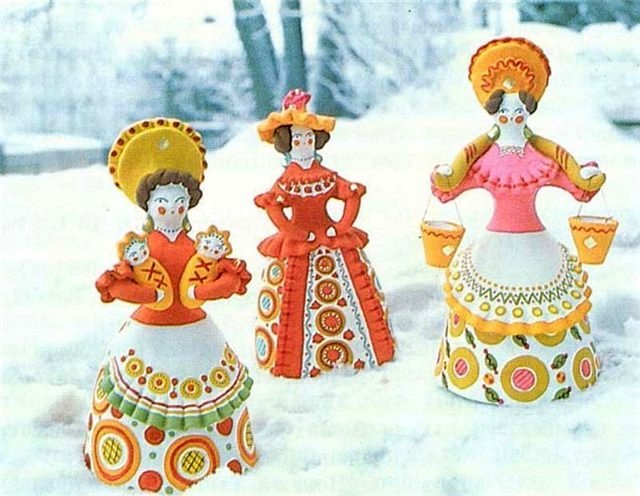 проект зимнего участка ГРУППЫ №82Руководитель Исаева Марина Васильевна                                   Тольятти  2014-2015 г.Название проекта«Дымковские чудеса»Авторы проектавоспитатель Семенова О. В.; Оськина М. В.Участникипроекта:Дети, родительская общественность, педагогиМесто реализацииПрогулочный участок группы 82Тип проектапрактико — долгосрочныйЦель проектаОрганизация физкультурно-оздоровительной работы с детьми подготовительной группы  в зимний период.ЗадачиСоздание условий для физкультурно-оздоровительной работы с детьми подготовительной группы  в зимний период;Совместная разработка воспитателями, родителями и воспитанниками плана зимних построек на участке дошкольного учреждения, определение творческой группой единой темы оформления участка;Усовершенствование художественного оформления участков детского сада образами любимых сказочных персонажей.Развитие детско-родительских отношений в процессе реализации проекта;Соблюдение правил ОБЖ на зимних прогулочных участках;Содействовать развитию разнообразной двигательной деятельности детей на прогулке и интереса к ней;Способствовать вовлечению детей и родителей в активную творческую деятельность;Оказывать содействие инициативе и творческому подходу педагогов;Воспитывать удовольствие и радость от двигательной деятельности на зимних прогулочных участках ДОУ.Актуальность проектаПроект обусловлен актуальной потребность. В условиях экономической нестабильности, роста экологических неблагоприятных факторов, когда ухудшение здоровья детей достигло масштаба национальной проблемы, охрана и укрепление здоровья детей, их физического и психического благополучия являются первоочередными задачами.Предметом выступают условия для физкультурно-оздоровительной работы с детьми дошкольного возраста в зимний период на прогулочных участках.Реализация плана проекта позволяет решить обозначенные проблемы.Сроки реализации проектадекабрь 2014 — январь 2015 г.Предполагаемые результаты проекта1. Построение единой системы физического воспитания и развития, в которой взаимодействуют и интегрируются все структуры дошкольного образования;2. Удовлетворение естественной биологической потребности ребенка в движении;3. Развитие и тренировка всех систем и функций организма ребенка через специально организованную для дошкольников двигательную активность и физические нагрузки;4. Развитие двигательных качеств и способностей ребенка;5. Стимулирование функциональных возможностей каждого ребенка и активизирование детской самостоятельности на зимних прогулочных участках; 6. Разностороннее развитие детей: активизация мыслительной деятельности, поиск адекватных форм поведения, формирование положительных эмоциональных и нравственно-волевых проявлений детей;7. Создание мультимедийного продукта.Форма представления результатовПрезентация материалов проекта.Реализация проектаМероприятияСрокивыполненияОжидаемые результаты.Методы и способы решенияI этап — подготовительныйЦель: привлечение внимания педагогов, родительской общественности к проблеме созданияусловий для физкультурно-оздоровительной работы с детьми дошкольного возраста в зимнийпериод; системы координации усилии участников проекта.Создание творческой группы;Создание материальной базы, системы координации усилий участников проекта;Рекомендации по оформлению зимних прогулочных участков;Анализ материально — технической базы (наличие необходимого инвентаря);Разработка инструкций для воспитанников по ОБЖ;Консультационный материал.04.12– 07.12.14г.Теоретическая подготовка к реализации проекта.Анализ материально -технической базы обеспечения.Работа творческих групп.II этап — проектировочныйЦель: совместная разработка воспитателями, родителями и воспитанниками детского садаплана зимних построек на участке дошкольного учреждения.Разработка плана- схемы снежных построек на прогулочных участках;Разработка плана реализациипроекта;Разработка рекомендаций пооформлению прогулочного и спортивного участков;Определение форм иметодов вовлечения родителей в совместную деятельность;Консультации по изготовлению украшений и выносного оборудования из бросового материала для педагогов и родителей;Беседы с детьми04.12 — 07.12.14гСогласование плана реализации проекта и схем снежных построек Подготовка педагогов к реализации проекта.«Советы по украшению снежных фигур», «Рецепт «снежного теста», «Снежный городок» и др.«Осторожно! Железные предметы!», «Внимание! Горка!», «Осторожно! Гололед!», «Скольжение по ледянойдорожке» и др.III этап - практическийЦель: совместное оформление воспитателями, родителями и детьми участков детского сада в соответствии с представленным планом.ОрганизацияРаспределение обязанностейпри построении малых форм (героев сказок)Оформление фотостенда, благодарственных писем.08-18.12.14гОрганизация функционирования проекта.Создание коллектива единомышленниковсреди родителейОбеспечение преемственности в работе.IV этап — итоговый Цель: определить качество условий, созданных для организации прогулок в зимний период;соблюдение правил ОБЖ на участках.Оценивание проделанной работы:наличие плана работы;наличие фотоматериала об участие родителей;соответствие всех построекпредъявляемым требованиям;эстетический вид;наличие выносного материала;наличие свободного пространства для организации подвижных игр;соблюдение требованийохраны безопасной жизнедеятельностивоспитанников.Создание мультимедийного продукта.18 декабря2014 г.30 января2014г.Аналитическая деятельность:подобран, разработан, систематизирован консультационный материал, методические рекомендации;оформлены зимние прогулочные участки;игры и развлечения, праздники и досуги детей и родителей с «использованием» малых игровых форм;Эстетическое удовольствие и радость от двигательной прогулки воспитанников на участках детского садаОтчет по реализации проекта 